Supplementary MaterialNeural correlates of single- and dual-task walking in the real worldSara Pizzamiglio, Usman Naeem, Hassan Abdalla, Duncan L. Turner**Correspondence:
Prof. Duncan L. Turner
d.l.turner@uel.ac.ukS1 - Time-frequency resolution trade-offSupplementary Figure 1. Single-task walking all subjects (N=14) average ERSPs for Cz electrode, baseline is the log-spectrum of the mean gait cycle. Group-level significance was calculated via a bootstrapping method and FDR correction for multiple comparisons (p < 0.05) according to Wagner et al., 2012. A white mask is applied on those time-frequency bins (i.e. pixels) that did not pass the statistical test. Frequency values ranges from 5 Hz to 60 Hz, which limited the considerable time interval preventing the presentation of a full gait stride.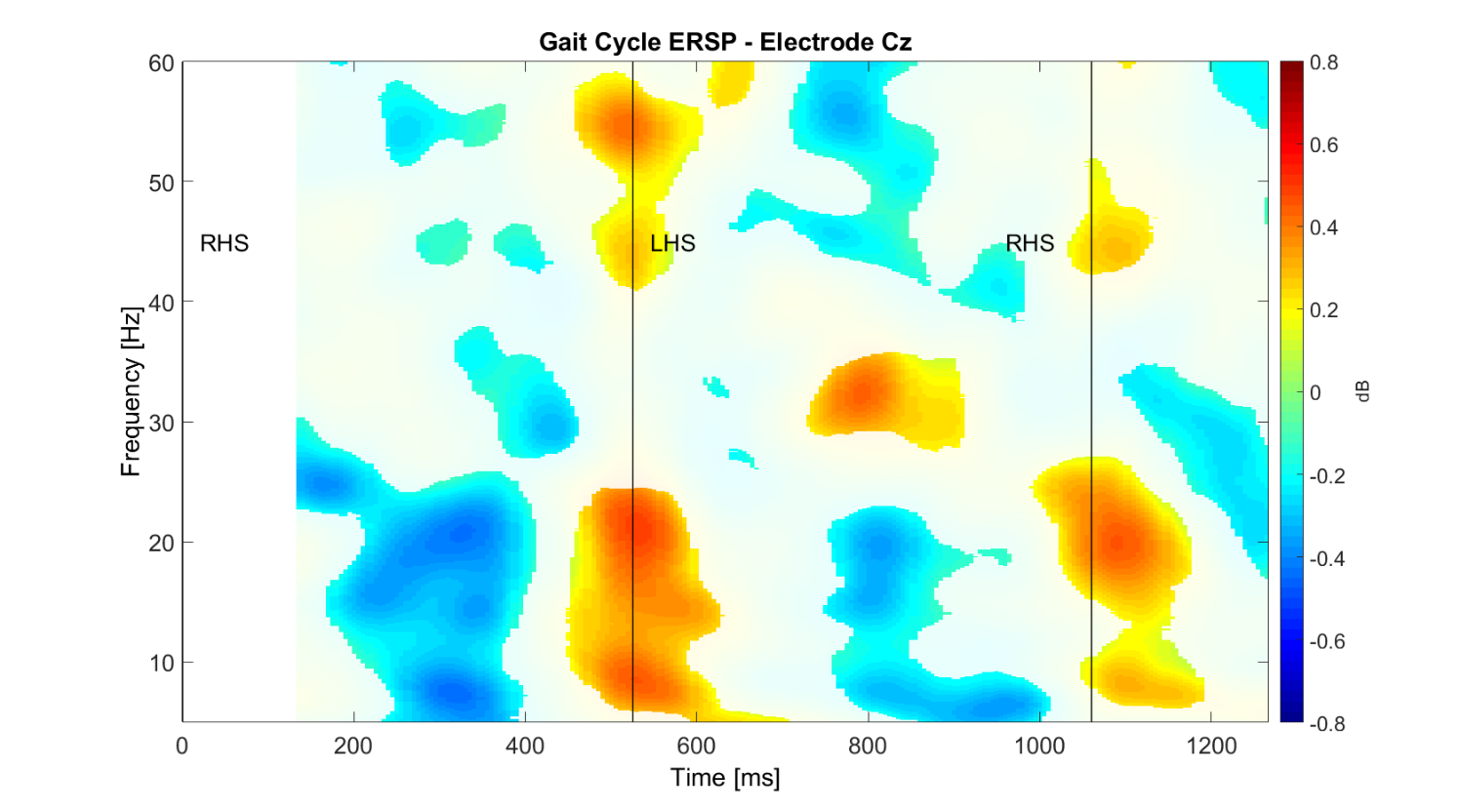 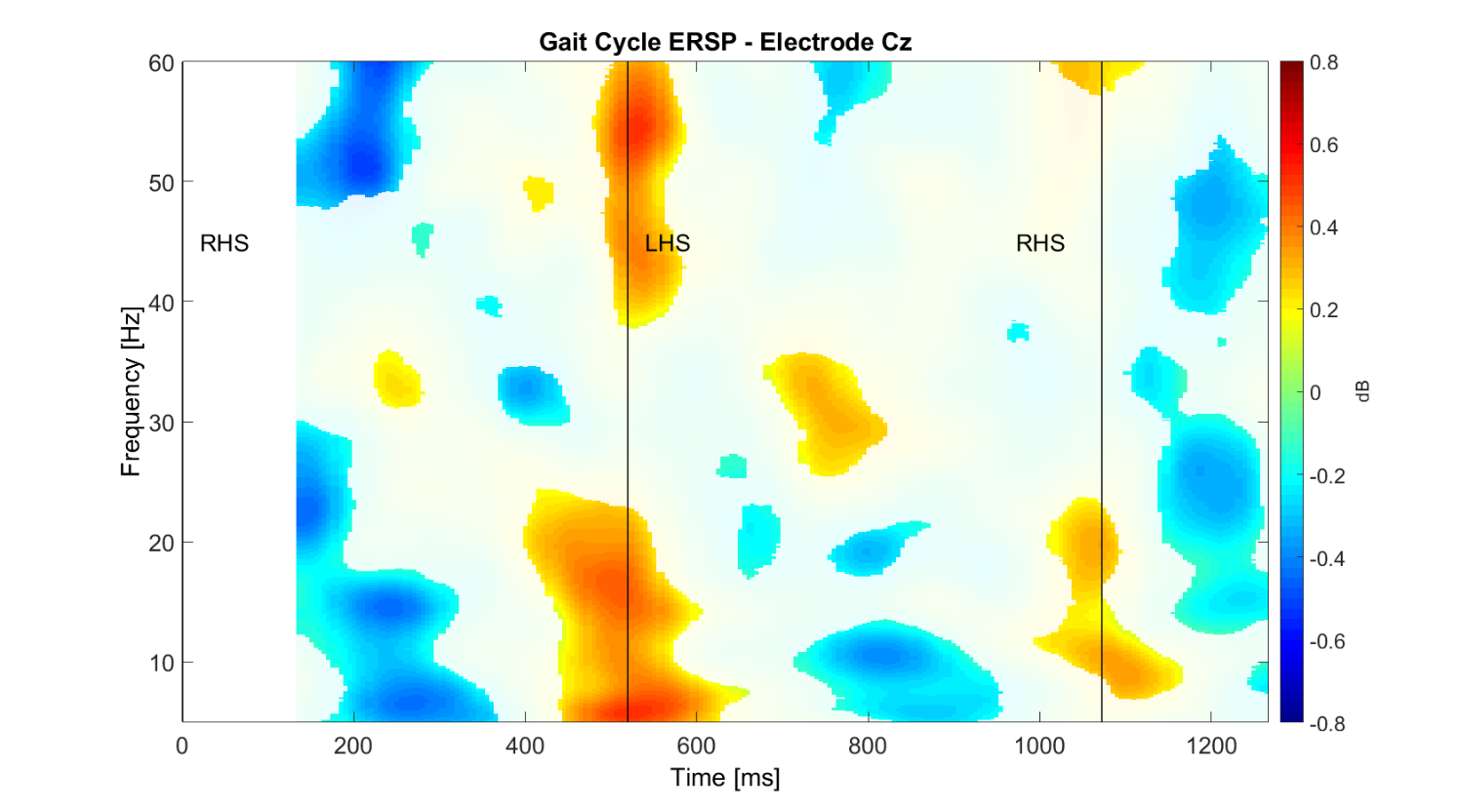 Supplementary Figure 2. Dual-task1 walking (i.e. walking while conversing) all subjects (N=14) average ERSPs for Cz electrode, baseline is the log-spectrum of the mean gait cycle. Group-level significance was calculated via a bootstrapping method and FDR correction for multiple comparisons (p < 0.05) according to Wagner et al., 2012. A white mask is applied on those time-frequency bins (i.e. pixels) that did not pass the statistical test. Frequency values ranges from 5 Hz to 60 Hz, which limited the considerable time interval preventing the presentation of a full gait stride.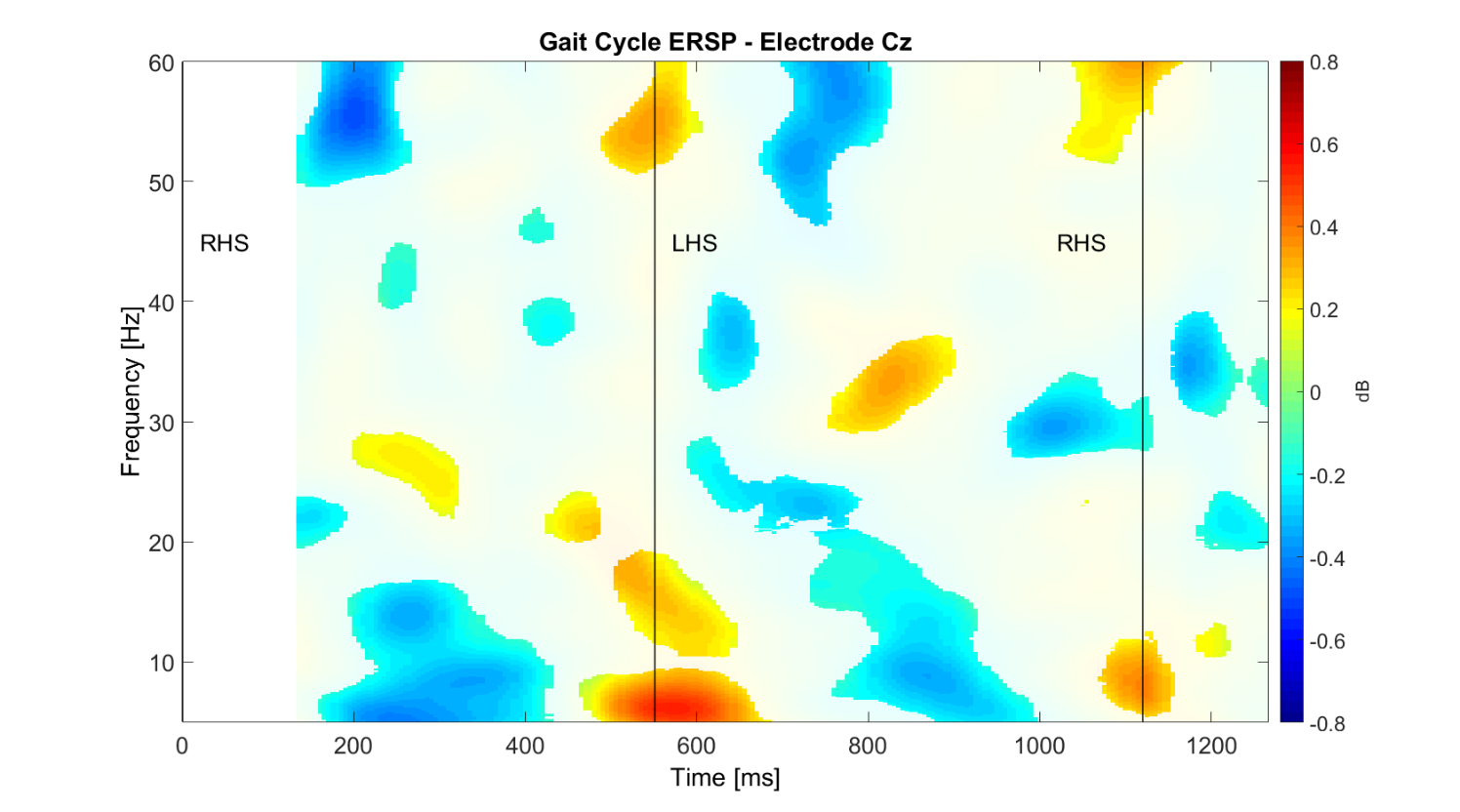 Supplementary Figure 3. Dual-task2 walking (i.e. walking while texting with a smartphone) all subjects (N=14) average ERSPs for Cz electrode, baseline is the log-spectrum of the mean gait cycle. Group-level significance was calculated via a bootstrapping method and FDR correction for multiple comparisons (p < 0.05) according to Wagner et al., 2012. A white mask is applied on those time-frequency bins (i.e. pixels) that did not pass the statistical test. Frequency values ranges from 5 Hz to 60 Hz, which limited the considerable time interval preventing the presentation of a full gait stride.S2 - Time-frequency analyses on electrodes close to face and neck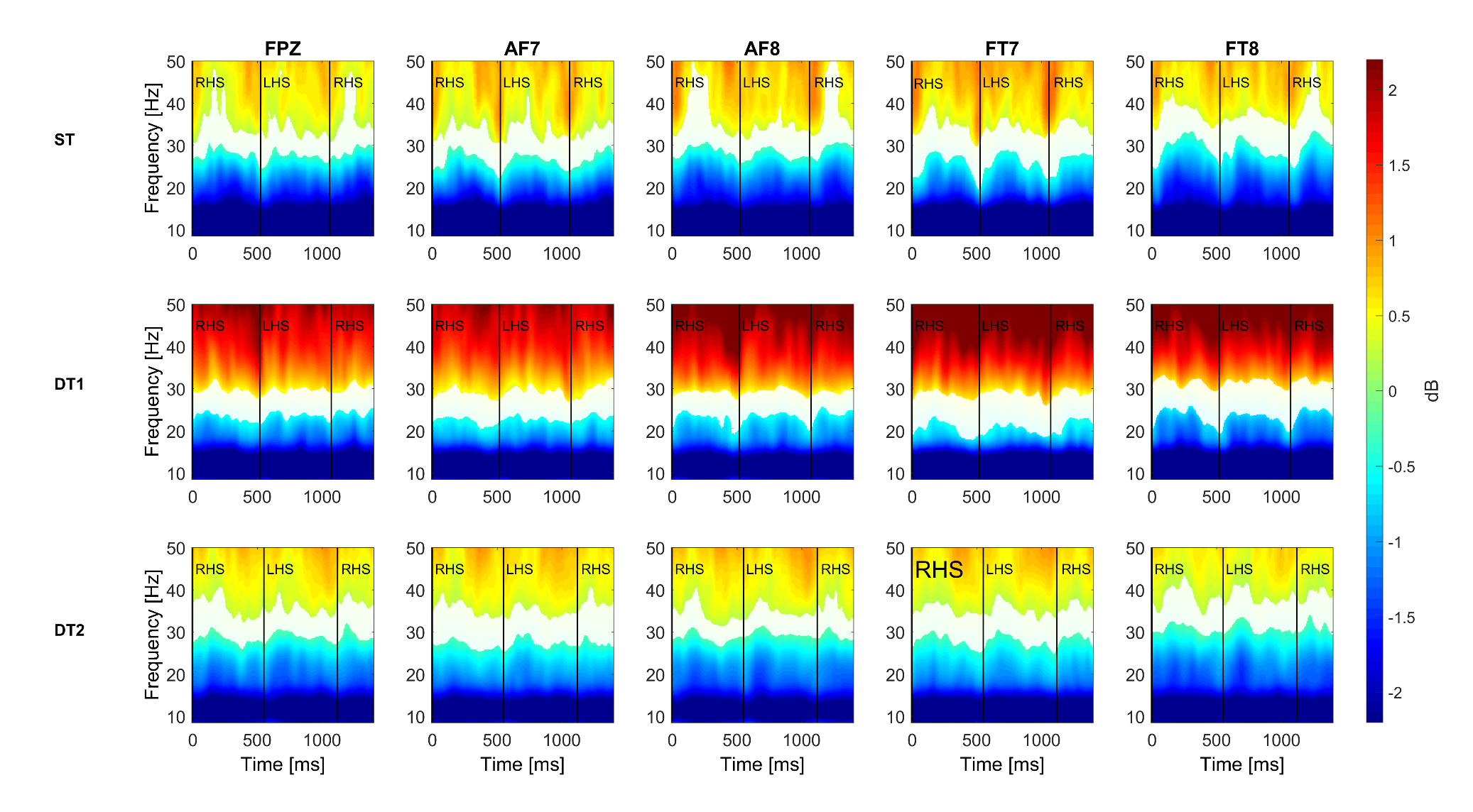 Supplementary Figure 4. Group-level time-frequency analyses across conditions for frontal electrodes with resting state baseline. All subjects (N=14) average time (x axis) – frequency (y axis) representations of the spectral power of frontal electrodes are here reported for each condition (first row: single-task walking; second row: dual-task1 walking; third row: dual-task2 walking). The log spectrum of a 3 minutes period of resting state standing still with eyes-open was used as baseline. Colour-bars (dB) are constant across conditions and report increase (values > 0, warm-colour coded) and decrease (values < 0, cold-colour coded) of power spectrum with respect to the baseline. Group-level significance was calculated via a bootstrapping method and FDR correction for multiple comparisons (p < 0.05) according to Wagner et al., 2012. A white mask was applied on those time-frequency bins (i.e. pixels) that did not pass the statistical test.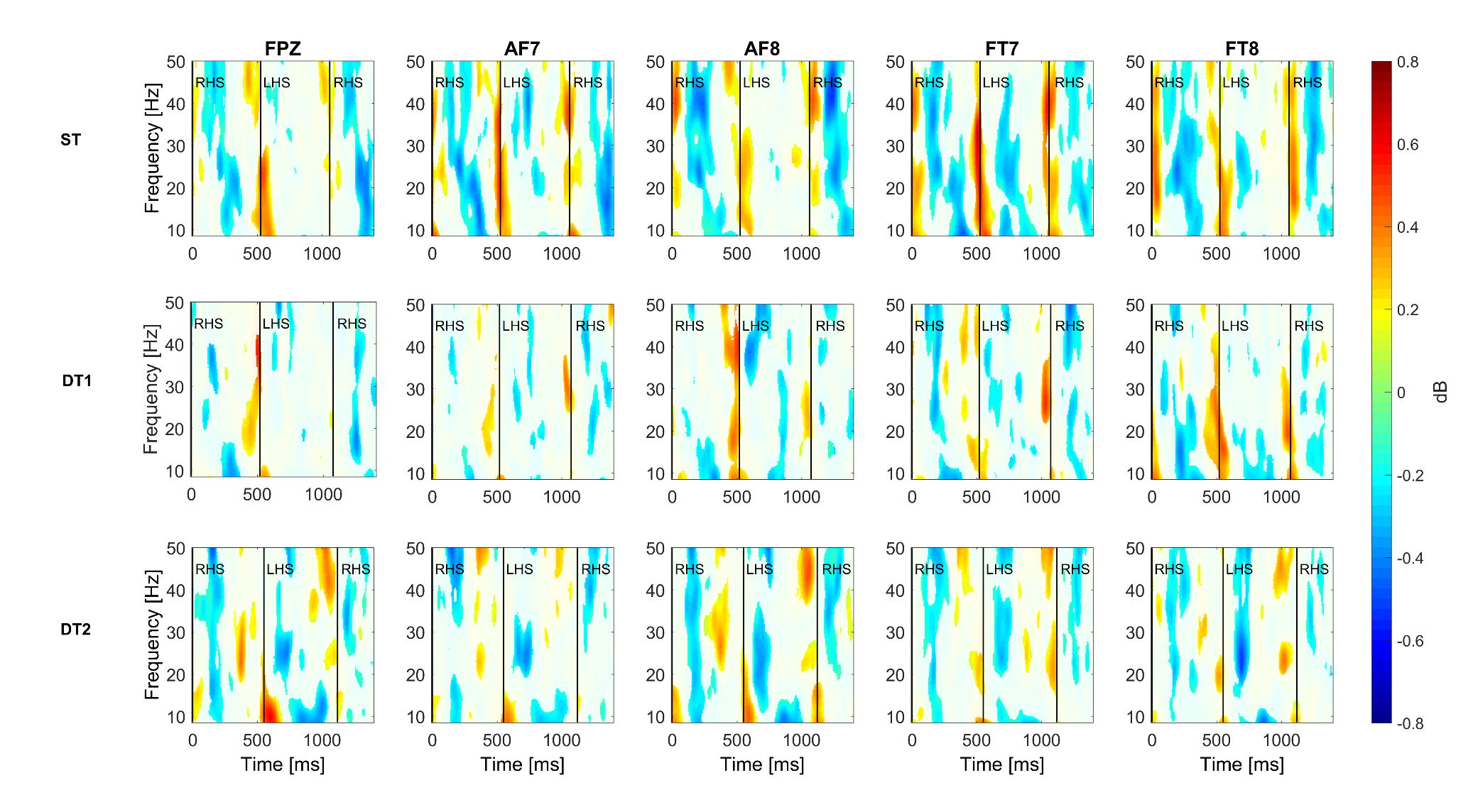 Supplementary Figure 5 - Group-level time-frequency analyses across conditions for frontal electrodes with mean gait cycle baseline. All subjects (N=14) average time (x axis) – frequency (y axis) representations of the spectral power of frontal electrodes are here reported for each condition (first row: single-task walking; second row: dual-task1 walking; third row: dual-task2 walking). The mean gait cycle log spectrum was employed as baseline. Colour-bars (dB) are constant across conditions and report increase (values > 0, warm-colour coded) and decrease (values < 0, cold-colour coded) of power spectrum with respect to the baseline. Group-level significance was calculated via a bootstrapping method and FDR correction for multiple comparisons (p < 0.05) according to Wagner et al., 2012. A white mask was applied on those time-frequency bins (i.e. pixels) that did not pass the statistical test.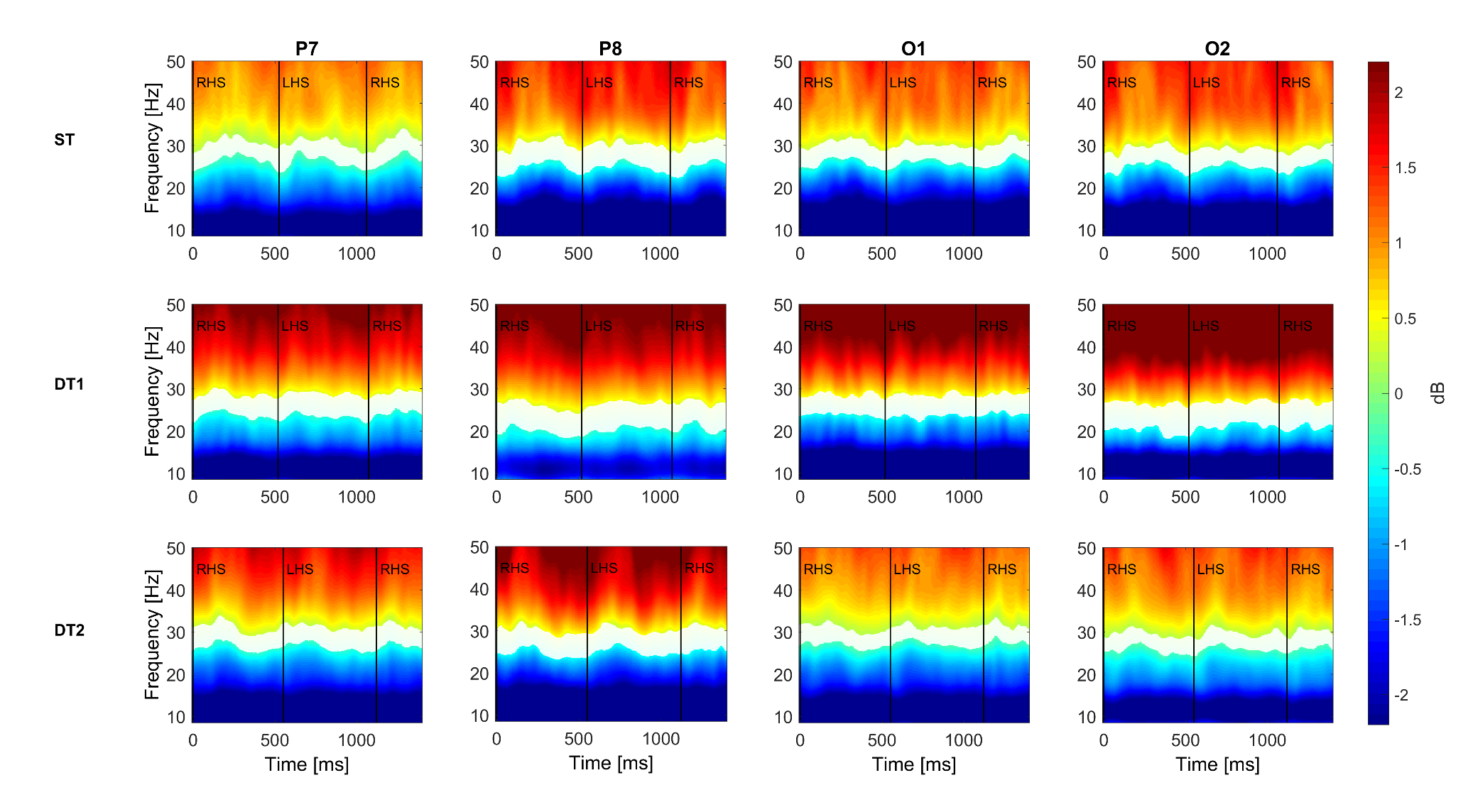 Supplementary Figure 6 - Group-level time-frequency analyses across conditions for posterior electrodes with resting state baseline. All subjects (N=14) average time (x axis) – frequency (y axis) representations of the spectral power of posterior electrodes are here reported for each condition (first row: single-task walking; second row: dual-task1 walking; third row: dual-task2 walking). The log spectrum of a 3 minutes period of resting state standing still with eyes-open was used as baseline. Colour-bars (dB) are constant across conditions and report increase (values > 0, warm-colour coded) and decrease (values < 0, cold-colour coded) of power spectrum with respect to the baseline. Group-level significance was calculated via a bootstrapping method and FDR correction for multiple comparisons (p < 0.05) according to Wagner et al., 2012. A white mask was applied on those time-frequency bins (i.e. pixels) that did not pass the statistical test.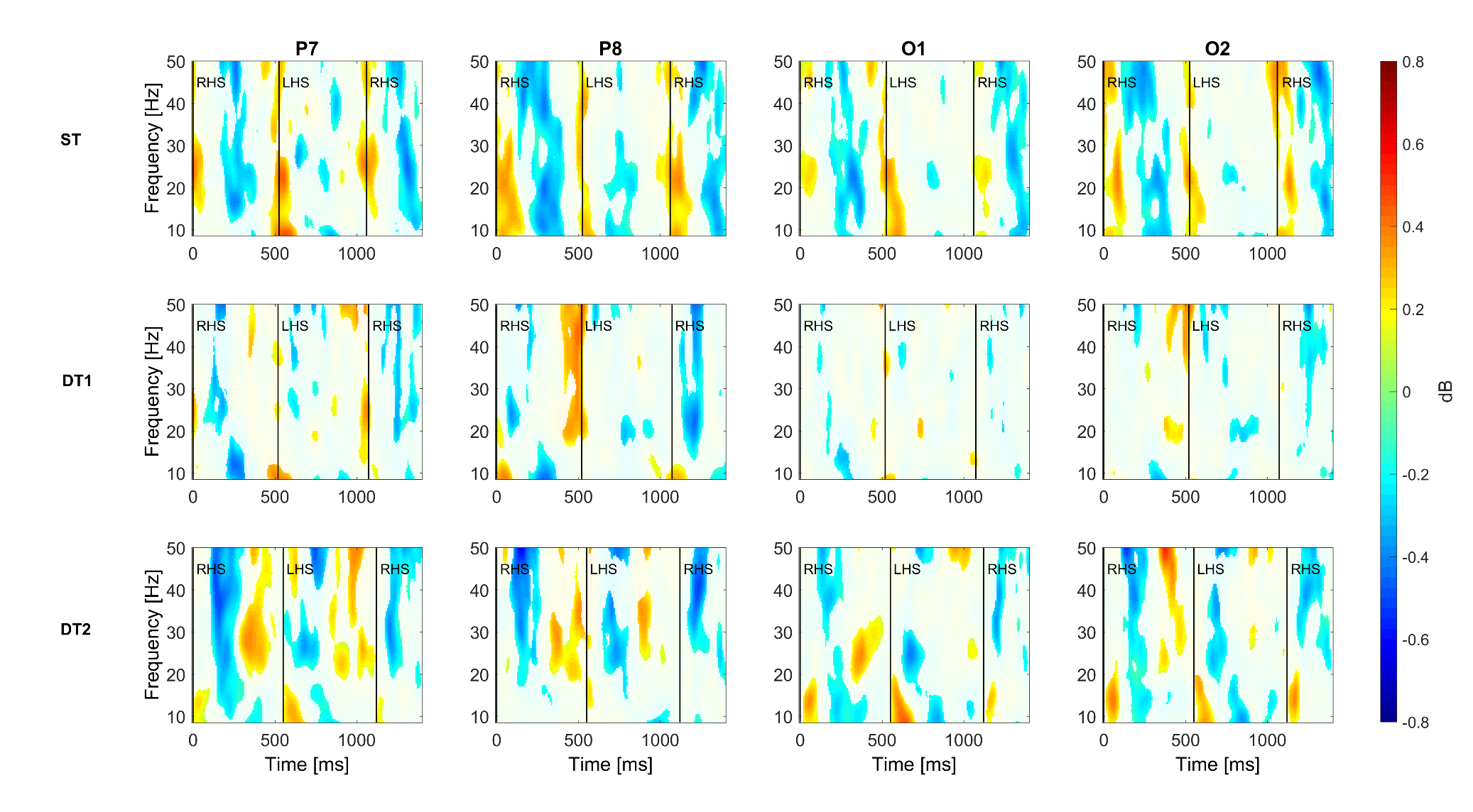 Supplementary Figure 7 - Group-level time-frequency analyses across conditions for posterior electrodes with mean gait cycle baseline. All subjects (N=14) average time (x axis) – frequency (y axis) representations of the spectral power of posterior electrodes are here reported for each condition (first row: single-task walking; second row: dual-task1 walking; third row: dual-task2 walking). The mean gait cycle log spectrum was employed as baseline. Colour-bars (dB) are constant across conditions and report increase (values > 0, warm-colour coded) and decrease (values < 0, cold-colour coded) of power spectrum with respect to the baseline. Group-level significance was calculated via a bootstrapping method and FDR correction for multiple comparisons (p < 0.05) according to Wagner et al., 2012. A white mask was applied on those time-frequency bins (i.e. pixels) that did not pass the statistical test.